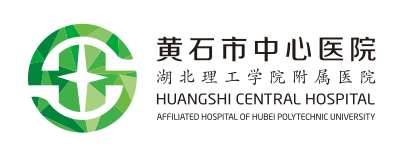 卫生技术人员进修申请表进修科目                  学习期限                  姓    名                  选送单位                  黄石市中心医院年    月    日备   注：1.个人真实填写《黄石市中心医院外来人员进修协议》和《黄石市中心医院卫生技术人员进修申请表》；2.医疗协作体医院附有效协议复印件1份；3.《医疗机构执业许可证》（副本）复印件1份；4.请提交本人医（护）资格证、执业证、身份证、毕业证及职称证复印件；5.请提交本人近期1寸免冠蓝底彩照1张；6.请提交本人近1年内本单位的健康体检证明复印件1份；7.办公地址：黄石市中心医院7号楼509教学（住培）办公室，联系方式 ：0714 - 6250086姓 名姓 名性别年龄民族民族粘贴1寸免冠蓝底彩照职 称职 称文化程度文化程度政治面貌政治面貌粘贴1寸免冠蓝底彩照籍 贯籍 贯联系电话联系电话粘贴1寸免冠蓝底彩照工作单位工作单位何时参加工作何时参加工作何时参加工作部门联系方式部门联系方式部门负责人联系方式部门负责人联系方式部门负责人联系方式主要工作经历起  止  年  月起  止  年  月起  止  年  月起  止  年  月工 作 单 位 及 科 室工 作 单 位 及 科 室工 作 单 位 及 科 室工 作 单 位 及 科 室工 作 单 位 及 科 室职称/职务职称/职务主要工作经历主要工作经历主要工作经历主要工作经历学历起  止  年  月起  止  年  月起  止  年  月起  止  年  月学  校  名  称学  校  名  称学  校  名  称学  校  名  称学  校  名  称学  校  名  称学  校  名  称学历学历学历学历外语水平外语水平外语水平外语水平外语水平专业技术水平（从事专业工作时间与能力）专业技术水平（从事专业工作时间与能力）专业技术水平（从事专业工作时间与能力）专业技术水平（从事专业工作时间与能力）专业技术水平（从事专业工作时间与能力）进修科室学习时限及目标本人政治思想及专业概况选 送 单 位 意 见                                 （盖章）                                    年   月   日接 受单 位 意 见                                  （盖章）                                  年   月   日